9th Sunday after Trinity			                                       August 1, 2021St. John Evangelical Lutheran Church(The Lutheran Church-Missouri Synod)4527 Second St.  P.O. Box 206    
Port Hope, MI 48468stjohnsec@stjohnporthope.org       www.stjohnporthope.orgChurch Office: 989-428-4140          Pastor home/parsonage: 989-428-3305
Pastor: Rev. David A. Dodge	      Secretary: Kathy SchaveWELCOME!  It’s our privilege to have you join us in being in the Presence of our Lord and Savior!  At St. John, we follow the historic Liturgy of the Christian Church, which highlights the Biblical understanding of the True worship of God: first and foremost, that He Comes into our presence to give us His Saving Gifts (“Divine Service”) in His Word and Sacraments; and then in response we thank and praise Him in word and song, and pray for His continued Blessings.PreludeOpening Hymn: “Evening and Morning” ~ LSB #726                                                                                                      Office Hymn of the Day: “What is the World to Me” ~ LSB #730 (memory)                                                                             ORDER OF SERVICE: Matins		              “Growing as One” (see green insert)     Readings (see back of white insert)Sermon: “A Song of Deliverance” 2 Samuel 22:26-34
Closing Hymn: “How Firm a Foundation” ~ LSB #728Postlude  			STEWARDSHIP OF PARTICIPATIONDATE: SERVICE                    ATTENDANCE    COMMUNION		      STEWARDSHIP OF SERVICETODAY	Pianist: Kristen Weiss   					Ushers (9:00): Terry Emerick, Alan McTaggart, Don Finkel / Albert Bender, Scott Iseler, Max Iseler Elder(s) (9:00): Gary Schave, Gary EggertAcolyte (9:00): Wyatt Hoody Altar Guild: Denee Schave, Sue EmerickNEXT SUNDAY 
Organist: Kristen Weiss   Ushers (8/9:30): Terry Emerick, Alan McTaggart, Don Finkel / Albert Bender, Scott Iseler, Max IselerElder(s) (8/9:30) Joe Landenberg / Larry ReinkeAcolyte (8/9:30): Jentry Zimmerman / Logan IselerAltar Guild: Denee Schave, Sue Emerick 		LOOKING AHEAD TO NEXT SUNDAY		 	READINGS			            HYMNS       	Psalm: 92				583	 
	O.T.: Jeremiah 8:4-12 or	 		644
		Jeremiah 7:1-11	Epistle: Romans 9:30  ̶  10:4  or		618
		  1 Corinthians 12:1-11 	 	 	Gospel: Luke 19:41-48			639		 	July – September  Portals of Prayer are available in the entryway.  	The August Lutheran Witness (with Michigan In Touch) are 	available on the church entryway table.	August newsletters are in your church boxes.

	A friendly reminder…newsletter submissions are due to the church 	office by the 15th of the month preceding the month to publish. 	Bulletin 	announcements are due to the church office by Wednesday 	(9:00 am) before the Sunday to be published in writing. 			Barnabas Fund: This fund is for the purpose of providing financial 			help for those in emergency need.  Please consider donating toward 			this endeavor.
	2021 OFFERING ENVELOPES are now available for pick up in the 	entryway.  Please sign up on the numbered clip-board sheet on the 	bulletin 	table and take the corresponding numbered envelope box.THIS WEEK at ST. JOHN   	Monday (Pastor): 9am – 1pm; 2-3pm    
Tuesday (Pastor & Kathy):  9am – 12pm
Wednesday (Pastor):  9am – 11:30pm; 2-3pm    
Thursday (Pastor & Kathy): 9am – 12pm 

Please call ahead to ensure that someone is in at 989-428-4140. BUDGETED FINANCE REPORT - Not Including Special Accounts  20	.     Bulletins provided by Ramsey Funeral Home, Harbor Beach, MI Phone 800-251-8699
____________________________________________________________________
The Steward’s Shrewdness Sanctified	“The master commended the dishonest manager for his shrewdness” (Luke 	16:1– 9). The steward’s shrewdness is praiseworthy for two reasons’. First, 	he knew the master would be merciful. He trusted that the master would 	honor the debts he forgave in the master’s name. In the same way, though we 	have squandered our Heavenly Father’s possessions in selfishness and sin, 	Jesus is the “Steward” who has Canceled our debt, knowing that His 	Forgiveness will be Honored by the Father because of the Holy Cross. 	Secondly, the steward was shrewd in using oil and wheat to provide for his 	earthly welfare. So also do these earthly elements aid us when pressed into 	Heavenly use in the Anointing of Baptism and the wheat of the Lord’s 	Supper. Those who have  the Sacraments will have an eternal Home when 	their earthly home fails. 	These Provide us Aid in times of temptation (1 Cor. 	10:6–13). For “the LORD is our Strength and a Shield” to all who trust in 	Him (2 Sam. 22:26–34).PRAYER LISTS The following members and friends are known to be in the hospital, ailing or recovering and are in need of our prayers, cards, and visits. 
MEMBER PRAYERSJennifer Kelly; Phyllis WillSHUT-INS FRIENDS Brendan Durkee (grandson of Merle & Patsy Eggert)Riley Durkee (granddaughter of Merle & Patsy Eggert)Isabel Mix (great-granddaughter of Elmer & Ruth Leese)Reecilyn Joy (daughter of Michael and Julie Joy)Gordon SummersEmmitt Gaffke (Frank & Irma Gaffke’s grandson)Lloyd Karg (brother of Carol Clark)SIGN UP SHEET -- FOR CUTTING GRASS –is in the Foyer.If you cannot cut grass, please consider putting $ $ $ $ in the jar next to the list, to help with the cost of gas. You can PICK A PARTNER --- making the job less time consuming for all. If not enough people sign up – calls will be need to be made. Any questions- contact Ray Emerick (428-5110).       Thank-you!
Anyone interested in running for a Church office-Elder, Trustee, Board of Christian Education, or Finance Board, please let an Elder know, so we can get your name on the ballot for the October voters meeting.2021 Flower Chart is up on the wall in the entryway.  Please sign up on your special occasion dates to provide flowers to beautify our Chancel.  Or call Vicki Koglin 989-225-7060.Scott would like to express: Thank-you to God, and the congregation at St. John for Guiding Max Iseler over the past years.  Congratulations to Max on his high school graduation.  Please continue to pray for God’s Guidance in Max’s future and life.  Port Hope Amvets Aux. Post #115 will be playing card bingo for meat Sunday Aug. 8th at 2pm at Amvets Hall. Profits will be shared with the Fiddler’s Green Veterans Home.  Come join the fun. In Memory of Marvin Koglin, whom on July 29th would have been 90 years old, a monetary gift has been given to St. John Ev. Lutheran Stained Glass Fund: from his wife Joyce KoglinIn Memory of Beverly Brown a monetary gift has been given to St. John Ev. Lutheran Stained Glass Fund: Tony & Denise ZingerIn Memory of Ivan Atkins a monetary gift has been given to St. John Ev. Lutheran Stained Glass Fund: Joyce Koglin, Harold & Carolyn CollingsIn Memory of Mike Miller a monetary gift has been given to St. John Ev. Lutheran Stained Glass Fund: Joyce KoglinIn Memory of Ivan and Betty Atkins a monetary gift has been given to St. John Ev. Lutheran Trustees Fund: Ray & Sue EmerickIn Memory of Pat Hasen a monetary gift has been given to St. John Ev. Lutheran General Fund: David & Connie McNaughtonA Smile from Kathy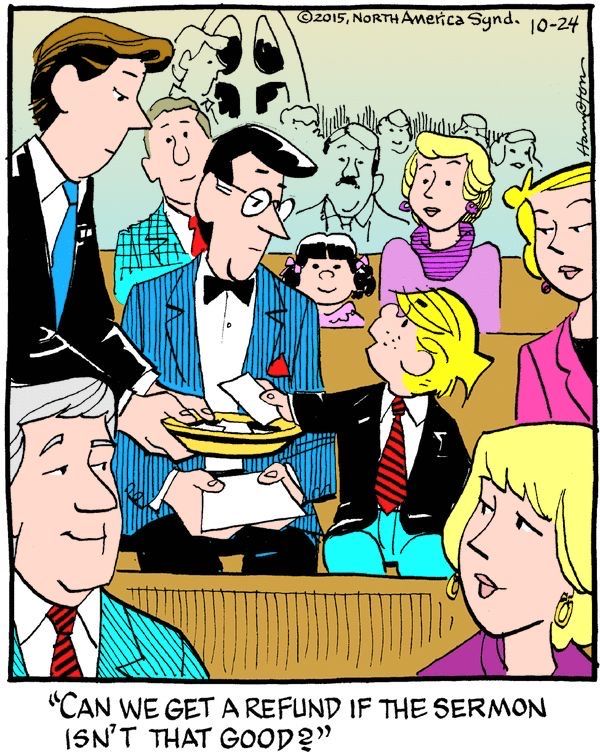 7-25-21:  8:0063567-25-21:  9:3048447-25-21:  Total      111      100Sun: 9:00Matins Page 219 on school bldg. lawn10:00 Potluck brunch in gym Fri:      Pastor’s Day OffNext Sun:8:00Divine Service with Holy Communion Page 2039:30Divine Service with Holy Communion Page 203January - December 31, 2021January - December 31, 2021Needed per count                            Received (7-26-21)                             Needed year to date                        Received year to date                                                     $ 8,150.00                                    $ 6,445.00                                                                                                            $114,10.00                                   $102,250.00 Arnold BrownHugh Harwood
(Courtney Manor)    Jeffrey SchaveElaine Eggert
(Lakeview E.C.)Charlie Koglin
(Courtney Manor)  Wally Schave Yvonne Fuhrman     Elmer/Ruth Leese           Arlene Zelz
(Lakeview E.C.)Willard/Ramona Reinke